Systematic literature review and network meta-analysis of pembrolizumab versus other interventions for previously untreated, unresectable or metastatic, microsatellite instability-high or mismatch repair deficient colorectal cancerSupplementary FigureFigure S1: Process for selection of analytical approach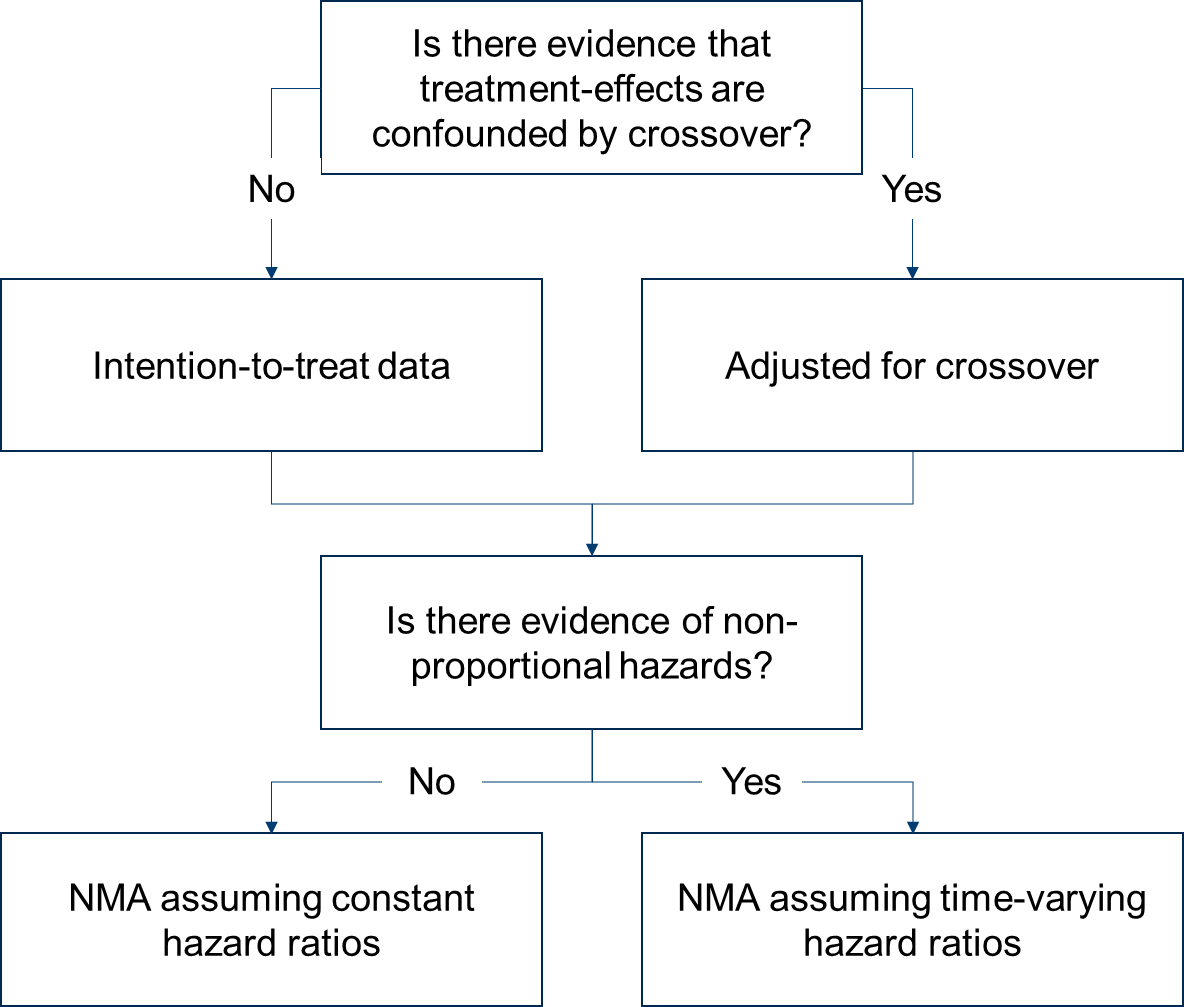 Abbreviations: NMA, network meta-analysis. 